Спортивный праздник «Ловкие, умелые!!!»Воспитанники подготовительной группы и ученики 1-х классов.Направление: физическое развитиеОбразовательная область: «Физическая культура»Возраст детей: 6-8 летЦель: Формирование у детей интереса к занятиям физической культурой.Задачи:- развивать у детей основные физические качества: быстроту, ловкость, силу, выносливость, гибкость, координацию движения;- развивать двигательную активность, координацию движения  и пространственное равновесие;- способствовать повышению мышечного тонуса и физической выносливости;- воспитывать выдержку, слаженность и взаимовыручку в команде.Спортивный инвентарь для занятия: кегли, тоннели, футбольные ворота,Футбольный мяч, обручи, матрешка, массажные мячи, кольцеброс,  кирпичики, погремушки, тачка, кочки,  фишки. Ход занятия:Построение, приветствие команд!!!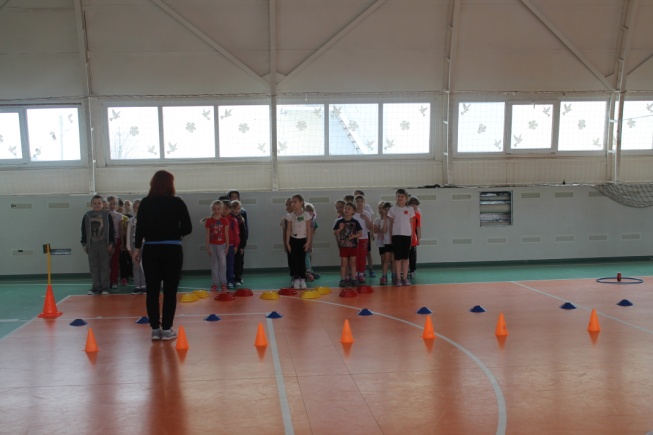 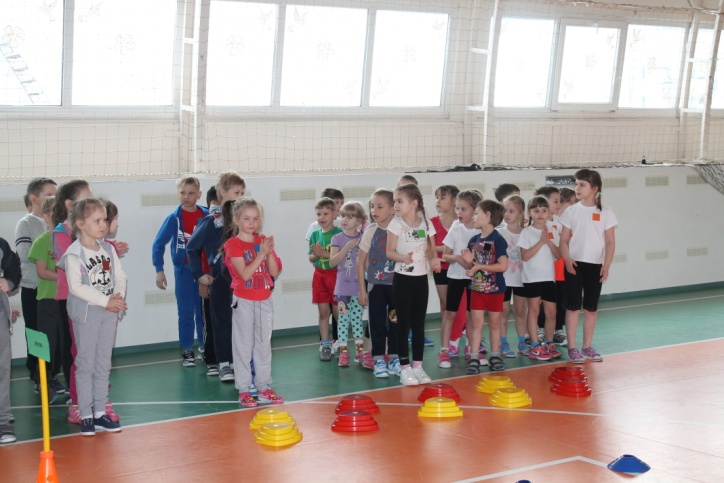 Расхождение команд по станциям!!!1 станция:  «Футбольная»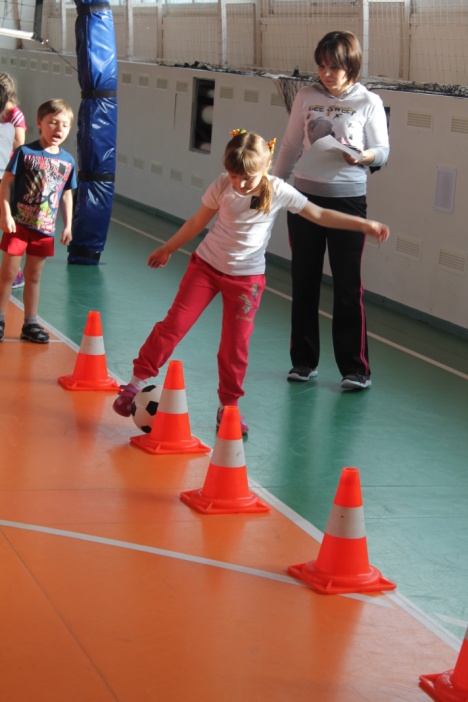 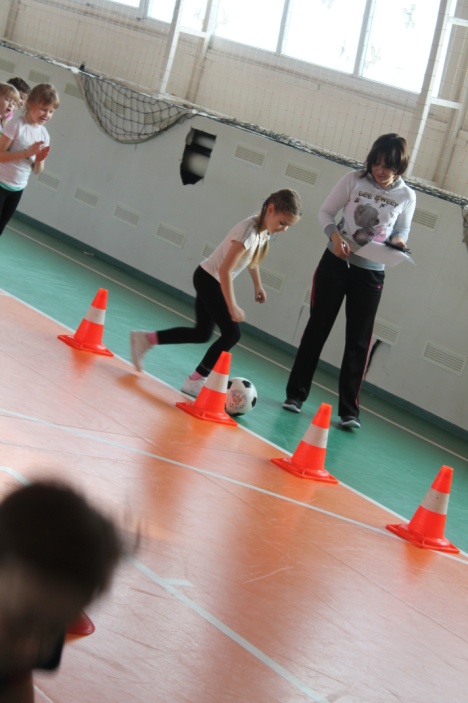 Ведение футбольного мяча между кегель, удар по футбольным воротам.2 станция: «Прыгучая»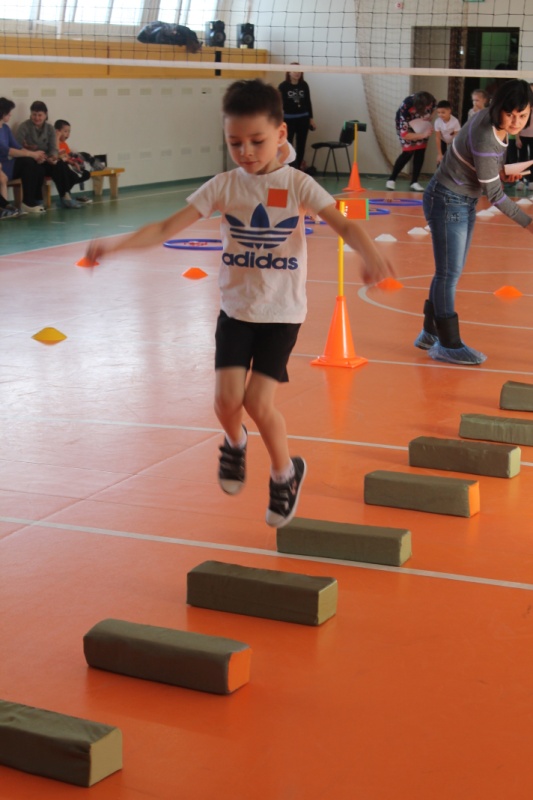 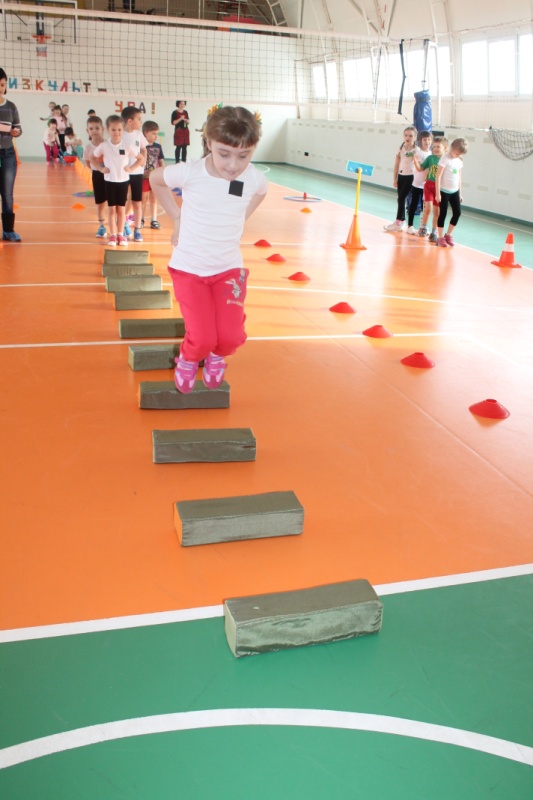 Прыжки через кирпичики до обруча, пролезть сквозь обруч, бег обратно.3 станция: «Меткая»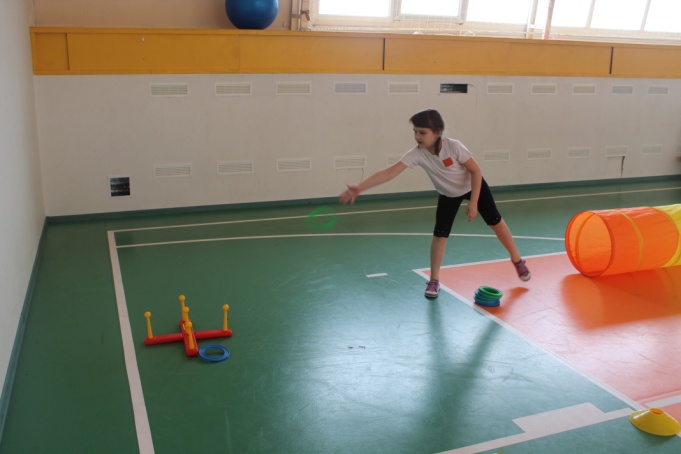 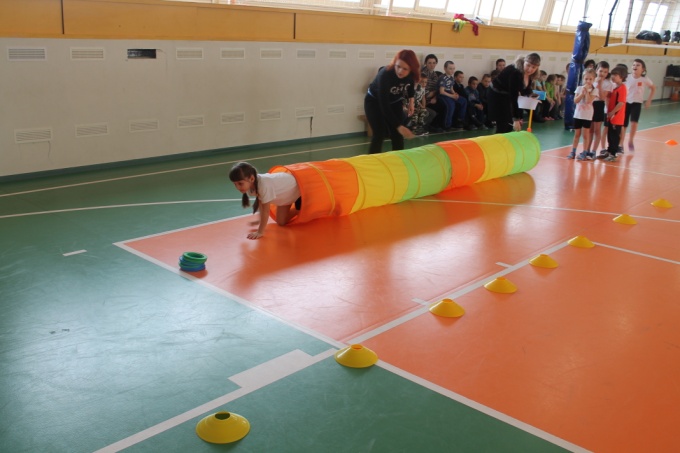 Проползти сквозь тоннель, добежать до кольцеброса, попасть в цель, вернуться обратно.4 станция: «Музыкальная»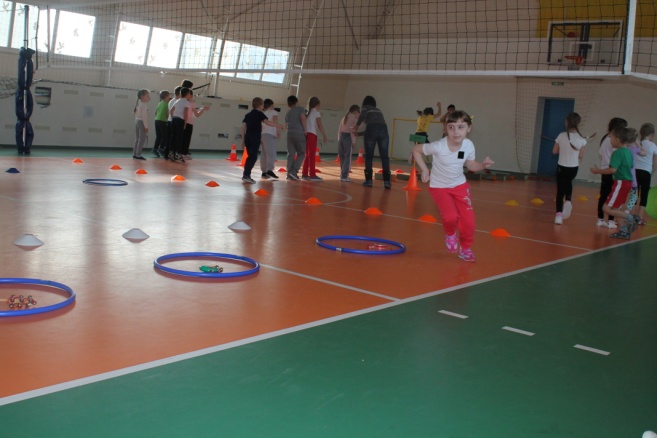 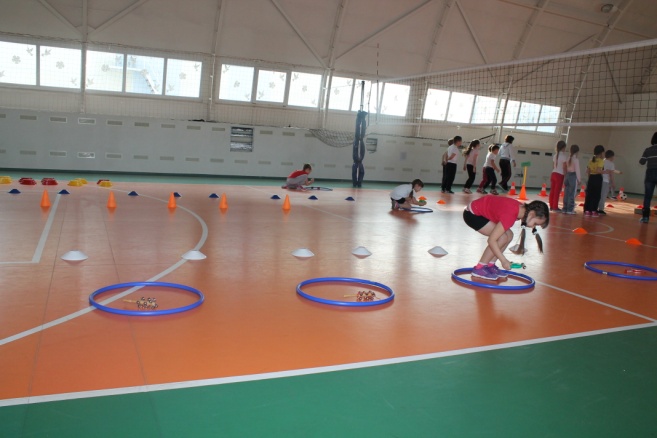 Бег из обруча в обруч погреметь погремушкой, лежащей в каждом обруче, вернуться обратно.5 станция: «Картофельная»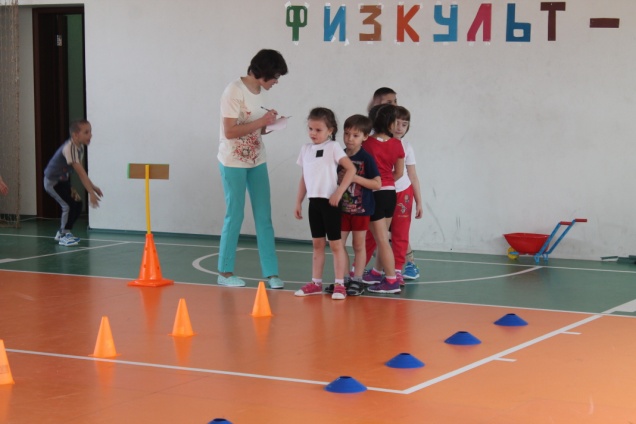 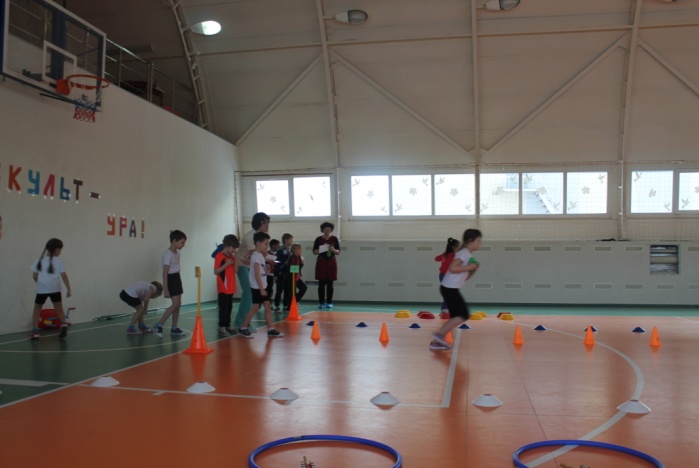 Бег змейкой с тачкой вокруг кегель до обруча, собрать картофель, привезти и передать товарищу по команде.6 станция: «Умелая»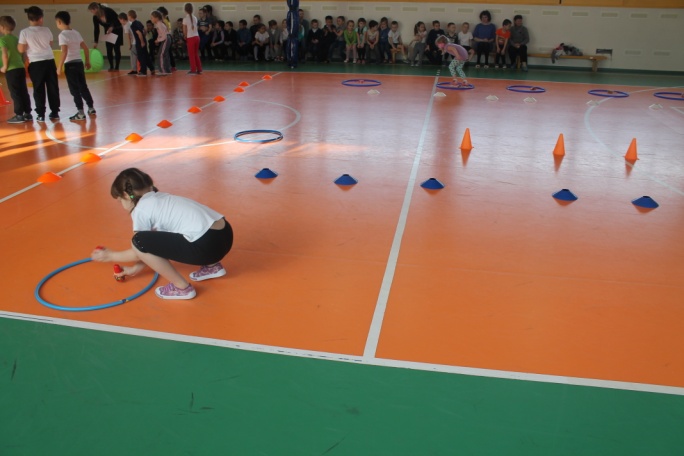 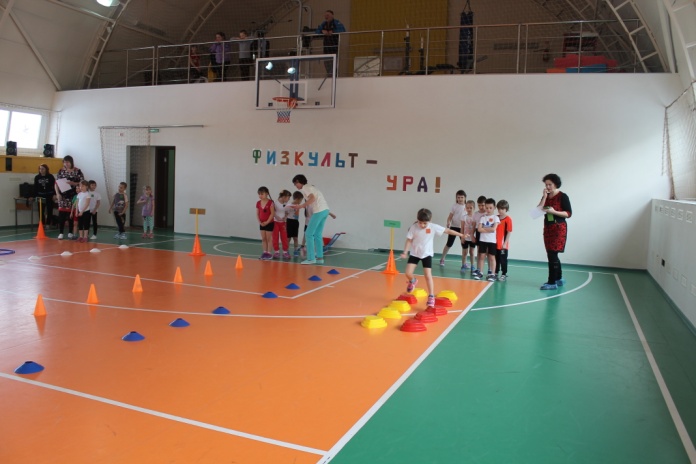 Ходьба по кочкам до обруча, в котором лежит матрешка, разобрать матрешку, передать эстафету. Следующий участник матрешку собирает.Команды проходят по очереди все станции на время. Затем результаты каждой команды  суммируется и выявляется победитель.Награждение команд!!!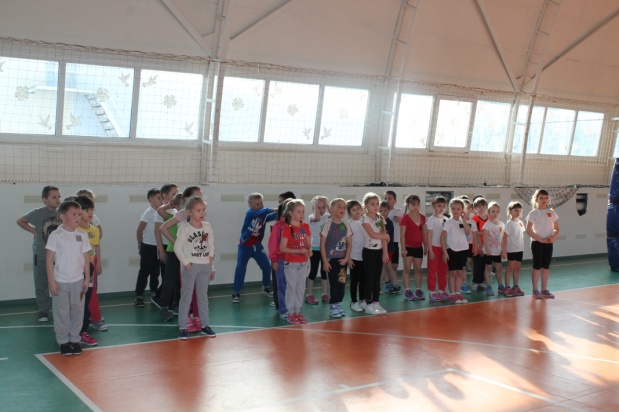 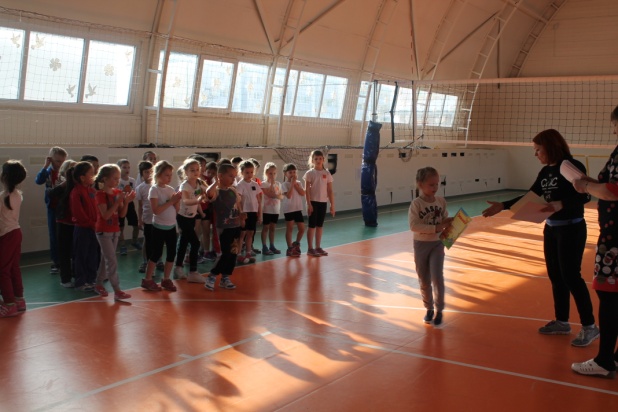 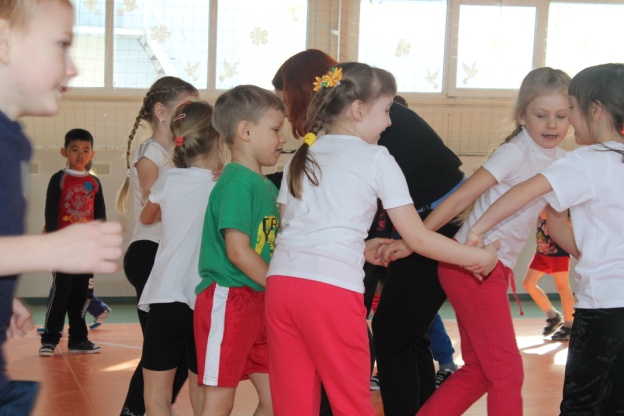 